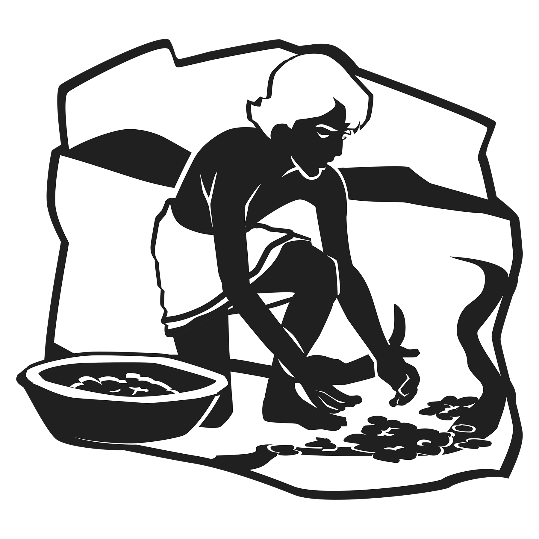 10th Sunday after Pentecost“The Lord said to Moses, ‘Behold, I am about to rain bread from heaven for you, and the people shall go out and gather a day’s portion every day, that I may test them, whether they will walk in My law or not.’”Exodus 16:4AS WE GATHERBread, in one form or another, is a diet staple in most every culture. Though today we can be overwhelmed at the grocery store with countless types and styles, even in its simplest form, bread continues to sustain stomachs in a variety of ways. Bread, or the simplest form of manna, is what the Lord would use to sustain His people in the wilderness, and the image of bread is what He would use to help people understand the greater gift He came to give in His own Son. Yet, more than sustaining a diet for this body and life, Jesus, the bread of life, has come to serve us salvation, sustain our souls, and feed us with His forgiveness.PSALM 145:10-21+ CONFESSION and ABSOLUTION +(LSB, Divine Service, Setting Five, pg. 213)+ SERVICE OF THE WORD +HYMN “Soul, Adorn Yourself with Gladness” (LSB 636, vs. 1-4)COLLECT OF THE DAY (bulletin insert)OLD TESTAMENT READING Exodus 16:2-15 (bulletin insert)GRADUAL (bulletin insert, below Collect of the Day)EPISTLE Ephesians 4:1-16 (bulletin insert)HOLY GOSPEL Mark 10:35-45 (bulletin insert)NICENE CREED (LSB, back inside cover)HYMN “Alleluia! Sing to Jesus” (LSB 821)SERMON “For This Reason Walk”PRAYER OF THE CHURCH (LSB, pg. 215-216)RETURNING OF OUR FIRST FRUITS+ SERVICE OF THE SACRAMENT +Divine Service and the Close Fellowship of Holy CommunionOur Lord speaks and we listen. His Word bestows what it says. Faith that is born from what is heard acknowledges the gifts received with eager thankfulness and praise. The gifts include the Holy Supper in which we receive His true body and blood to eat and drink. Those welcome to the table acknowledge the real presence of the body and blood of Christ, confess their own sinfulness, and in true faith wish to receive the forgiveness and strength promised through this Holy Sacrament, as instructed … and in unity of faith … with God’s people here in this congregation. It is our sincerest desire that you join in the intimacy of this fellowship. However, if you are not, yet, an instructed and confirmed member-in-good-standing of a congregation of the Lutheran Church-Missouri Synod, please visit with the pastor about such a fellowship before communing. If you wish to come forward for a blessing, you are welcome to join us at the rail to receive such. Please cross your arms in front of you to indicate that desire.PREFACE (LSB, pg. 216)LORD’S PRAYER, SUNG (LSB, front inside cover)THE WORDS OF OUR LORDDISTRIBUTION  “Soul, Adorn Yourself with Gladness” (LSB 636, vs. 5-8) “I Want to Walk as a Child of the Light” (LSB 411)POST-COMMUNION LITURGY (LSB, pg. 218)HYMN “Guide Me, O Thou Great Redeemer” (LSB 918)FAITH LUTHERAN CHURCH,Rev. Curt Hoover, Rev. Alebachew Teshome,Rev. Craig Fiebiger, Rev. Doug DeWitt2640 Buckner Road, Thompson’s Station, TN  37179, (615) 791-1880www.faithlutheran-tn.org                          All are welcome …                                … Christ is honored.